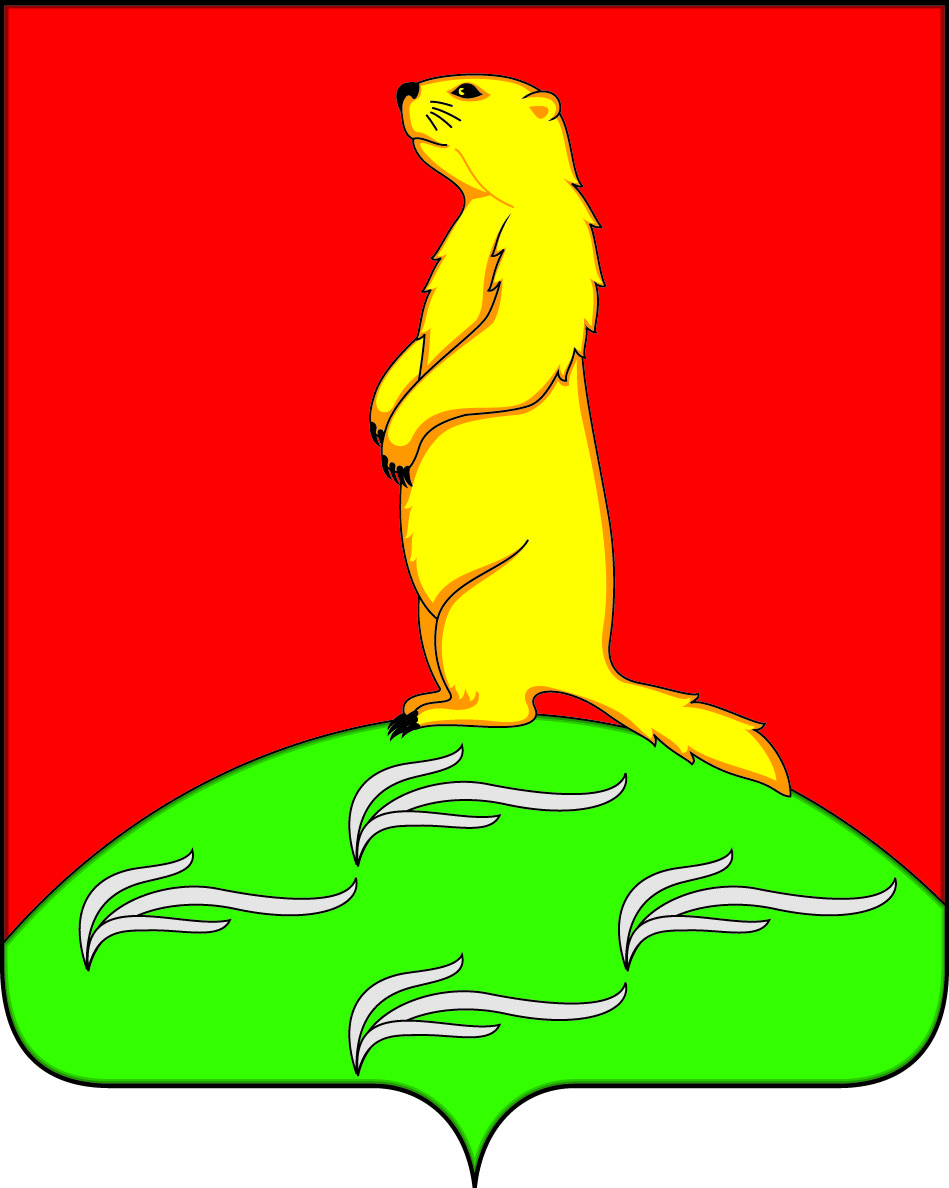 СОВЕТ НАРОДНЫХ ДЕПУТАТОВПЕРВОМАЙСКОГО СЕЛЬСКОГО ПОСЕЛЕНИЯБОГУЧАРСКОГО МУНИЦИПАЛЬНОГО РАЙОНАВОРОНЕЖСКОЙ ОБЛАСТИРЕШЕНИЕ	ПРОЕКТот «_____» августа 2017 г. №_____                   с. ЛебединкаО Порядке ведения перечня видовмуниципального контроля и органов местного самоуправления Первомайскогосельского поселения, уполномоченных на их осуществлениеВ соответствии с Федеральным законом от 26.12.2008 №294-ФЗ «О защите прав юридических лиц и индивидуальных предпринимателей при осуществлении государственного контроля (надзора) и муниципального контроля», рассмотрев информацию прокуратуры Богучарского района о реализации предоставленного прокурору Богучарского района права правотворческой инициативы от 17.07.2017 № 2-12-2017, Совет народных депутатов Первомайского сельского поселения решил:1. Утвердить Порядок ведения перечня видов муниципального контроля и органов местного самоуправления Первомайского сельского поселения, уполномоченных на их осуществление, согласно приложению № 1.2. Утвердить Форму перечня видов муниципального контроля и органов местного самоуправления Первомайского сельского поселения, уполномоченных на их осуществление, согласно приложению № 2.3. Настоящее решение обнародовать на территории Первомайского сельского поселения и разместить на официальном сайте Первомайского сельского поселения в сети Интернет.4. Контроль  за исполнением настоящего решения возложить на главу Первомайского сельского поселения.Глава Первомайского сельского поселения      	В.В. ВойтиковПриложение № 1к решению Совета народных депутатов Первомайского сельского поселенияот ___.____. 2017 № ____Порядокведения перечня видов муниципального контроля и органов местного самоуправления  Первомайского сельского поселения, уполномоченных на их осуществление1. Настоящий Порядок ведения перечня видов муниципального контроля и органов местного самоуправления Первомайского сельского поселения, уполномоченных на их осуществление, разработан в целях обеспечения соблюдения прав юридических лиц и индивидуальных предпринимателей при осуществлении муниципального контроля на территории Первомайского сельского поселения, обеспечения доступности и прозрачности сведений об осуществлении видов муниципального контроля органами местного самоуправления, уполномоченными на их осуществление.2. Перечень видов муниципального контроля и органов местного самоуправления Первомайского сельского поселения, уполномоченных на их осуществление (далее - Перечень), представляет собой систематизированный перечень сведений:- о видах муниципального контроля, осуществляемого органами местного самоуправления  Первомайского сельского поселения;- об органах местного самоуправления  Первомайского сельского поселения, уполномоченных на осуществление соответствующих видов муниципального контроля на территории  Первомайского сельского поселения.3. Ведение Перечня осуществляет  администрация Первомайского сельского поселения (далее - держатель Перечня). Ответственное должностное  лицо за ведение Перечня видов муниципального контроля и органов местного самоуправления, уполномоченных на их осуществление, старший инспектор администрации Первомайского сельского поселения.4. Ведение Перечня включает в себя следующие процедуры:4.1. Включение в Перечень сведений с присвоением регистрационного номера;4.2. Внесение изменений в сведения, содержащиеся в Перечне;4.3. Исключение сведений из Перечня.5. Основанием для внесения изменений в сведения, содержащиеся в Перечне, либо исключения сведений из Перечня является принятие нормативного правового акта о прекращении действия или изменении правовых норм, наделяющих орган местного самоуправления Первомайского сельского поселения полномочиями по осуществлению соответствующего муниципального контроля (надзора).6. Не позднее 10 дней с момента принятия нормативного правового акта администрация Первомайского сельского поселения обязана внести изменения  в сведения, содержащиеся в Перечне, либо исключения сведений из Перечня.7. Предложения по актуализации Перечня видов контроля должны содержать в себе нормативные правовые обоснования предлагаемых изменений со ссылками на конкретные положения нормативных правовых акты.8. Ответственность за своевременность, полноту и достоверность  ведения Перечня несет старший инспектор администрации Первомайского сельского поселения.9. Перечень видов контроля и ответственные должностные лица его осуществляющие  утверждается  распоряжением администрации Первомайского сельского поселения и ведется по форме, утвержденной Советом народных депутатов Первомайского сельского поселения.10. Информация, включенная в Перечень видов контроля, является общедоступной и подлежит обнародованию на территории Первомайского сельского поселения и опубликованию на официальном сайте администрации Первомайского сельского поселения в течение 5 рабочих дней со дня вступления в силу распоряжения администрации Первомайского сельского поселения об утверждении Перечня видов контроля либо внесении изменения в него.Приложение № 2к решению Совета народных депутатовПервомайского сельского поселенияот  ___.___. 2017 №_____Форма перечня видов муниципального контроля и органов местного самоуправления  Первомайского сельского поселения, уполномоченных на их осуществление№п/пНаименование видов муниципального контроляОснования (реквизиты нормативного правового акта)Специалист администрации  Первомайского сельского поселения, уполномоченный на осуществление муниципального контроля